แผนปฏิบัติการต่อต้านการทุจริตและประพฤติมิชอบ       สถานีตำรวจภูธรเมืองอำนาจเจริญ จังหวัดอำนาจเจริญ ประจำปีงบประมาณ พ.ศ. ๒๕๖๗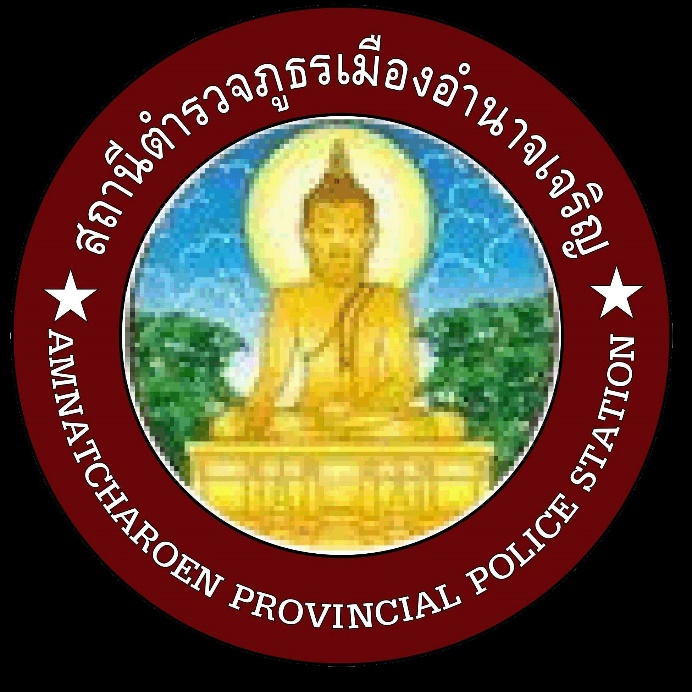 พันตำรวจเอก สุพล ร่วมสุข   ผู้กำกับการสถานีตำรวจภูธรเมืองอำนาจเจริญ      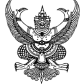                                       ประกาศสถานีตำรวจภูธรเมืองอำนาจเจริญ เรื่อง การใช้แผนปฏิบัติการต่อต้านการทุจริตและประพฤติมิชอบ *************** เพื่อให้การปฏิบัติการต่อต้านการทุจริตและประพฤติมิชอบประจำปี พ.ศ.๒๕๖๗ ของสถานี  ตำรวจภูธรเมืองอำนาจเจริญเป็นไปตามนโยบายสำนักงานตำรวจแห่งชาติรองรับภารกิจตามแผนการปฏิรูปประเทศ  และยุทธศาสตร์ชาติ ๒๐ ปี (พ.ศ.๒๕๖๑ – ๒๕๘๐) และสอดคล้องกับการประเมินคุณธรรมและความโปร่งใส การดำเนินงานของหน่วยงานภาครัฐ (Integrity and Transparency Assessment : ITA) สถานีตำรวจ  ประจำปี ๒๕๖๗ โดย สถานีตำรวจภูธรเมืองอำนาจเจริญได้จัดทำแผนการปฏิบัติการต่อต้านการทุจริตและประพฤติ มิชอบ ประจำปีงบประมาณ พ.ศ. ๒๕๖๗ โดยมีวัตถุประสงค์เพื่อใช้ในการเผยแพร่ สร้างความรู้ ความเข้าใจ และความตระหนักเกี่ยวกับปัญหาการทุจริตและการป้องกันและปราบปรามการทุจริต ปลูกจิตสํานึก ค่านิยม  สุจริต และกำหนดกระบวนการในการกำกับให้มีการดําเนินงานที่มีความโปร่งใส เป็นธรรมตามหลัก  ธรรมาภิบาล ให้แก่ผู้มีส่วนได้ส่วนเสียทั้งหน่วยงานภายในและภายนอก ตลอดจนเพื่อใช้ในการขับเคลื่อนแผน  ยุทธศาสตร์ชาติ(พ.ศ.๒๕๖๑-๒๕๘๐) ยุทธศาสตร์ด้านการปรับสมดุลและพัฒนาระบบการบริหารจัดการ ภาครัฐ และแผนพัฒนาเศรษฐกิจและสังคมแห่งชาติดังนั้น             สถานีตำรวจภูธรเมืองอำนาจเจริญ จึงประกาศใช้แผนปฏิบัติการต่อต้านการทุจริตและประพฤติมิชอบ ประจำปีงบประมาณ พ.ศ. ๒๕๖๗ ของ สถานีตำรวจภูธรเมืองอำนาจเจริญ ฉบับนี้เพื่อเป็นประโยชน์และสร้าง ความรู้ความเข้าใจความสำคัญเกี่ยวกับการป้องกันและปราบปรามการทุจริตและการปฏิบัติงานของข้าราชการ ตำรวจสถานีตำรวจภูธรเมืองอำนาจเจริญมีการดําเนินงานบนพื้นฐานความถูกต้องและเป็นธรรม ส่งผลต่อภาพลักษณ์และความเชื่อมั่นในการปฏิบัติงานด้วยความโปร่งใสและร่วมสร้างพฤติกรรมร่วมต่อต้าน การทุจริตทุกรูปแบบต่อไป ประกาศ ณ วันที่ ๑ มกราคม พ.ศ. ๒๕๖๗                                          พันตํารวจเอก         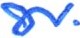 ( สุพล ร่วมสุข )ผู้กํากับการ สถานีตํารวจภูธรเมืองอำนาจเจริญ                  เรื่อง                                                                                    หน้า             ๑. บทที่ ๑ บทนำ                                                                            ๔             ๒. บทที่ ๒ ความเชื่อมโยงระดับยุทธศาสตร์และแผนระดับต่างๆที่เกี่ยวข้อง        ๕            ๒.๑ ยุทธศาสตร์ชาติ พ.ศ. ๒๕๖๑-๒๕๘๐                                                 ๕            ๒.๒    แผนพัฒนาเศรษฐกิจและสังคมแห่งชาติฉบับที่ ๑๓ พ.ศ ๒๕๖๖-๒๕๗๐                แผนแม่บทภายใต้ยุทธศาสตร์ชาติพ.ศ ๒๕๖๑ – ๒๕๘๐                                             ๖            ๓. บทที่ ๓ สถานการณ์ทุจริตและประพฤติมิชอบของสถานีตำรวจภูธรปทุมราชวงศา                                                                                                        ๙            ๔.บทที่  ๔ แผนปฏิบัติการด้านการต่อต้านการทุจริตและประพฤติมิชอบประจำปี   พ.ศ. ๒๕๖๖                                                                                          ๑๑           ๕. บทที่ ๕ แผนงาน/โครงการ/กิจกรรม                                                ๑๕                                             ๔ บทที่ ๑ บทนำรัฐธรรมนูญแหงราชอาณาจักรไทย พุทธศักราช ๒๕๖๐ มาตรา ๖๕ กำหนดใหรัฐพึงจัดให้มี  ยุทธศาสตร์ชาติเป็นเป้าหมายการพัฒนาประเทศอย่างยั่งยืนตามหลักธรรมาภิบาลเพื่อใชเป็นกรอบในการ จัดทำแผนต่างๆใหสอดคล้องและบูรณาการกันเพื่อใหเป็นเอกภาพในการขับเคลื่อนไปสู่เป้าหมายดังกล่าว  โดยมียุทธศาสตร์ชาติ ๒๐ปี(พ.ศ. ๒๕๖๑-๒๕๘๐) เป็นยุทธศาสตร์ชาติฉบับแรกของประเทศไทยตาม รัฐธรรมนูญแห่งราชอาณาจักรไทย ที่จะเป็นแนวทางการปฏิบัติเพื่อใหบรรลุผลตามวิสัยทัศน์ในปี พ.ศ. ๒๕๘๐  กลาวคือ “ประเทศไทยมีความมั่นคง มั่งคั่งยั่งยืน เป็นประเทศพัฒนาแล้ว ด้วยการพัฒนาตามหลักปรัชญา ของเศรษฐกิจพอเพียง” โดยมีเป้าหมายในการพัฒนาประเทศให้“ประเทศชาติมั่นคง ประชาชนมีความสุข  เศรษฐกิจพัฒนาอย่างต่อเนื่อง สังคมเป็นธรรม ฐานทรัพยากรธรรมชาติยั่งยืน”โดยจะมีการยกระดับศักยภาพ ของประเทศในหลากหลายมิติทั้งการพัฒนาคนในทุกมิติและในทุกช่วงวัยใหเป็นคนดีเก่งและมีคุณภาพ สร้างโอกาส และความเสมอภาคทางสังคม สร้างการเติบโตบนคุณภาพชีวิตที่เป็นมิตร กับสิ่งแวดล้อม แผนแม่บท ภายใต้ยุทธศาสตร์ชาติ (พ.ศ.๒๕๖๑-๒๕๘๐) ในประเด็นที่ (๒๑) การต่อต้านการทุจริตและประพฤติมิชอบ กำหนดเป้าหมายไว้ว่าประเทศไทยปลอดการทุจริตและประพฤติมิชอบ โดยกำหนดตัวชี้วัด ไว้ว่าในปีพ.ศ. ๒๕๘๐ ประเทศไทยต้องมีคะแนนดัชนีการรับรูการทุจริต (Corruption  Perception Index - CPI) อยู่ในอันดับ ๑ ใน ๒๐ และ/หรือได้คะแนนไม่ต่ำกว่า ๗๓ คะแนน (คะแนนเต็ม ๑๐๐คะแนน)เพื่อให้บรรลุผลดังกล่าว จึงได้นําผลการประเมิน ITA ไปกำหนดเป็นตัวชี้วัด และค่าเป้าหมายไว้ ว่าหน่วยงานที่เข้าร่วมการประเมิน ITAทั้งหมด (ร้อยละ ๑๐๐) ต้องได้คะแนน ๙๐ คะแนนขึ้นไป โดยในระยะที่  ๒ (พ.ศ. ๒๕๖๖ - ๒๕๗๐) ได้กำหนดตัวชี้วัดไว้ว่า ในปีพ.ศ. ๒๕๗๐ ประเทศไทยต้องมีคะแนนดัชนีการรับรู้ การทุจริต (Corruption Perception Index - CPI) อยู่ในอันดับ ๑ ใน ๔๓ และ/หรือ ได้คะแนนไม่ต่ำกวา ๕๗ คะแนน และหน่วยงานที่เข้าร่วมการประเมิน ITA ทั้งหมด (ร้อยละ ๑๐๐) ต้องได้คะแนน ๘๕ คะแนนขึ้นไป การจัดทำแผนปฏิบัติการต่อต้านการทุจริตและประพฤติมิชอบประจำปี พ.ศ. ๒๕๖๖ ของสถานีตำรวจภูธร เมืองอำนาจเจริญสำนักงานตำรวจแห่งชาติมีวัตถุประสงค์เพื่อใช้ในการเผยแพร่สร้างความรู้ความเข้าใจ ละความตระหนัก เกี่ยวกับปัญหาการทุจริตและการป้องกันและปราบปรามการทุจริตปลูกจิตสํานึกค่านิยมสุจริตและกำหนดกระบวนการในการกำกับให้มีการดําเนินงานที่มีความโปร่งใส เป็นธรรมตามหลัก ธรรมาภิบาล ให้แก่ผู้มี ส่วนได้ส่วนเสียทั้งหน่วยงานภายในและภายนอก ตลอดจนเพื่อใช้ในการขับเคลื่อน แผนยุทธศาสตร์ชาติ (พ.ศ. ๒๕๖๑-๒๕๘๐) ยุทธศาสตร์ด้านการปรับสมดุลและพัฒนาระบบการบริหาร จัดการภาครัฐ และ แผนพัฒนาเศรษฐกิจ และสังคมแห่งชาติ ดังนั้น แผนปฏิบัติการต่อต้านการทุจริตและประพฤติมิชอบ พ.ศ. ๒๕๖๖ของสถานีตำรวจภูธรปทุมราชวงศาฉบับนี้จะเป็นประโยชน์และสร้างความรู้ความเข้าใจ ความสำคัญเกี่ยวกับการป้องกันและปราบปรามการทุจริตและการปฏิบัติงานของข้าราชการตำรวจในสังกัดสถานีตำรวจภูธรปทุมราชวงศามีการดําเนินงานบนพื้นฐานความถูกต้องและเป็นธรรม และความเชื่อมั่นในการปฏิบัติงานด้วยความโปร่งใสและร่วมสร้างพฤติกรรมการต่อต้าการทุจริตทุกรูปแบบต่อไป๕ บทที่ ๒ ความเชื่อมโยงระดับยุทธศาสตร์และแผนระดับต่างๆ ที่เกี่ยวข้อง ๒.๑ ยุทธศาสตร์ชาติ พ.ศ.๒๕๖๑- ๒๕๘๐ ยุทธศาสตร์ชาติ ๒๐ ปี(พ.ศ. ๒๕๖๑-๒๕๘๐) ได้กำหนดยุทธศาสตร์ที่เกี่ยวข้องกับการป้องกัน การทุจริตไว้คือยุทธศาสตร์ชาติด้านการปรับสมดุลและพัฒนาระบบการบริหารจัดการภาครัฐ  โดยกำหนดเป้าหมายไว้ว่า ภาครัฐ มีความโปรงใส ปลอดการทุจริตและประพฤติมิชอบ ประกอบด้วย ๘ ประเด็น  ได้แก่  ๑) ภาครัฐที่ยึดประชาชนเป็นศูนย์กลาง ตอบสนองความตองการ และใหบริการอย่างสะดวกรวดเร็ว  โปรงใส  ๒) ภาครัฐบริหารงานแบบบูรณาการโดยมียุทธศาสตร์ชาติเป็นเป้าหมาย และเชื่อมโยง การพัฒนา ในทุกระดับ ทุกประเด็น ทุกภารกิจ และทุกพื้นที่  ๓) ภาครัฐมีขนาดเล็กลง เหมาะสมกับภารกิจ ส่งเสริมให้ประชาชน และทุกภาคส่วนมีสวนร่วม ในการพัฒนาประเทศ  ๔) ภาครัฐมีความทันสมัย  ๕) บุคลากรภาครัฐเป็นคนดีและเก่ง ยึดหลักคุณธรรม จริยธรรม และมีความสามารถสูง มุ่งมั่น และเป็นมืออาชีพ  ๖) ภาครัฐมีความโปรงใส ปลอดการทุจริตและประพฤติมิชอบ  ๗) กฎหมายมีความสอดคลองกับบริบทต่างๆ และมีเท่าที่จำเป็น  ๘) กระบวนการยุติธรรมเคารพสิทธิมนุษยชนและปฏิบัติตอประชาชนโดยเสมอภาค การจัดทำ แผนปฏิบัติการต่อต้านการทุจริตและปรพฤติมิชอบ ประจำปี พ.ศ. ๒๕๖๖ ของสถานีตำรวจภูธรลืออำนาจ มีความ เชื่อมโยงยุทธศาสตร์ชาติ ดังนี้ ๒.๒ แผนพัฒนาเศรษฐกิจและสังคมแห่งชาติฉบับที่ ๑๓ พ.ศ. ๒๕๖๖-๒๕๗๐ แผนพัฒนาเศรษฐกิจและสังคมแห่งชาติฉบับที่ ๑๓ (พ.ศ. ๒๕๖๖-๒๕๗๐) ได้กำหนด หมุดหมายที่เกี่ยวข้องกับการต่อต้านการทุจริตไว้ในหมุดหมายที่๑๓ไทยมีภาครัฐที่ทันสมัย มีประสิทธิภาพและตอบโจทย์ประชาชนซึ่งเน้นปรับเปลี่ยนการบริหารจัดการภาครัฐ โดยนําหลักการเพิ่มประสิทธิภาพของ ระบบราชการและการแสวงหาประสิทธิภาพในการปฏิบัติราชการ ที่มุ่งการบรรลุเป้าหมายของประเทศ  โดยกำหนดกลยุทธการพัฒนาดังนี้ กลยุทธ์ที่ ๑ การพัฒนาคุณภาพในการให้บริการภาครัฐที่ตอบโจทย์สะดวก และประหยัด  กลยุทธ์ที่ ๒ การปรับเปลี่ยนการบริหารจัดการและโครงสร้างของภาครัฐให้ยืดหยุน เชื่อมโยงเปิดกว้าง และ  มีประสิทธิภาพ  กลยุทธ์ที่ ๓การปรับเปลี่ยนภาครัฐเป็นรัฐบาลดิจิทัลที่ใช้ข้อมูลในการบริหารจัดการเพื่อการพัฒนาประเทศ  กลยุทธที่ ๔ การสร้างระบบบริหารภาครัฐ ที่ส่งเสริมการปรับเปลี่ยนและพัฒนาบุคลากร ใหมีทักษะที่จำเป็น  ในการให้บริการภาครัฐดิจิทัล และปรับปรุงกฎหมาย ระเบียบ มาตรการภาครัฐให้เอื้อต่อการ  พัฒนาประเทศ            ตัวชี้วัด : ความพึงพอใจในคุณภาพการให้บริการของภาครัฐ ไม่น้อยกว่าร้อยละ ๙๐  ๒.๓ แผนแม่บทภายใต้ยุทธศาสตร์ชาติพ.ศ ๒๕๖๑ - ๒๕๘๐            ประเด็น การต่อต้านการทุจริตและประพฤติมิชอบ            เป้าหมาย ประเทศไทยปลอดการทุจริตและประพฤติมิชอบ            ตัวชี้วัด ดัชนีการรับรู้การทุจริตของประเทศไทย (อันดับ/คะแนน) - ปี ๒๕๖๑-๒๕๖๕ อยู่ในอันอับ ๑ ใน ๔๕ และ/หรือได้คะแนนไม่ต่ำกว่า ๕๐ คะแนน  - ปี ๒๕๖๖-๒๕๗๐ อยู่ในอันอับ ๑ ใน ๔๓ และ/หรือได้คะแนนไม่ต่ำกว่า ๕๗ คะแนน - ปี ๒๕๗๑-๒๕๗๕ อยู่ในอันอับ ๑ ใน ๓๒ และ/หรือได้คะแนนไม่ต่ำกว่า ๖๒ คะแนน - ปี ๒๕๗๖-๒๕๘๐ อยู่ในอันอับ ๑ ใน ๒๐ และ /หรือได้คะแนนไม่ต่ำกว่า ๗๓ คะแนน    ๒.๔ แผนปฏิบัติการด้านการต่อต้านการทุจริตและประพฤติมิชอบ ระยะที่ ๒  (พ.ศ ๒๕๖๑ – ๒๕๗๐) เป้าหมายหลัก : ประเทศไทยปลอดการทุจริตและประพฤติมิชอบ            ตัวชี้วัด : ดัชนีการรับรู้การทุจริตของประเทศไทย           ค่าเป้าหมาย : ระยะที่ ๒ ปพ.ศ. ๒๕๖๖-๒๕๗๐ ดัชนีการรับรู้การทุจริตของประเทศไทย อยู่ในอันดับ ๑ ใน ๔๓  และ/หรือได้คะแนนไม่ต่ำกว่า ๕๗ คะแนน          แผนย่อยการป้องกันการทุจริตและประพฤติมิชอบ มี ๒ ประการ คือ         เป้าหมายที่ ๑ ประชาชนมีวัฒนธรรมและพฤติกรรมซื่อสัตยสุจริต          แนวทางที่ ๑ ปลูกและปลุกจิตสานึกการเป็นพลเมืองที่ดีมีวัฒนธรรม สุจริต และการปลูกฝังและหล่อหลอม วัฒนธรรม ในกลุ่มเด็กและเยาวชน และประชาชนทุกช่วงวัย และทุกระดับ           แนวทางที่ ๒ ส่งเสริมการปฏิบัติหน้าที่ของข้าราชการและเจ้าหน้าที่ของรัฐ ให้มีความใสสะอาด ปราศจาก พฤติกรรมที่ส่อไปในทางทุจริต           เป้าหมายที่ ๒ คดีทุจริตและประพฤติมิชอบลดลง           แนวทางที่ ๓ พัฒนาค่านิยมของนักการเมืองให้มีเจตนารมที่แน่วแน่ในการทำตนเป็นแบบอย่างที่ดี มีคุณธรรม  จริยธรรม ความซื่อสัตย์สุจริต เห็นแก่ประโยชส่วนรวม จริยธรรม ความซื่อ สัตยสุจริต เห็นแกประโยชนสวนรวม      แนวทางที่ ๔ ปรับระบบเพื่อลดจำนวนคดีทุจริตและประพฤติมิชอบในหน่วยงานภาครัฐ        แนวทางที่ ๕ ปรับระบบงานและโครงสร้าง ขององค์กรที่เอื้อโดยการใช้ดุลพินิจของเจ้าหน้าที่  ๒.๕ แผนปฏิบัติการด้านการต่อต้านการทุจริตและประพฤติมิชอบของสำนักงาน ตำรวจแห่งชาติ ประจำปี ๒๕๖๗       สถานีตำรวจภูธรปทุมราชวงศาได้นำแผนปฏิบัติการด้านการทุจริตแผนปฏิบัติการด้านการต่อต้านการทุจริต และประพฤติมิชอบ ของสำนักงานตำรวจแห่งชาติ ประจำปี ๒๕๖๗ มาเป็นแนวทางในการดำเนินการทั้งนี้ สามารถดูรายละเอียดของแผนสำนักงานตำรวจแห่งชาติได้ที่เว็บไซต์ของสถานีตำรวจภูธรเมืองอำนาจเจริญ Muang Amnat Charoen Police Stationซึ่งได้เผยแพร่ประชาสัมพันธ์ไว้แล้ว  ๒.๖.นโยบายผู้บัญชาการตำรวจแห่งชาติ/ผู้บัญชาการตำรวจภูธรภาค 3 เกี่ยวกับเรื่องการป้องกันการทุจริตของหน่วย                                          นโยบายผู้บัญชาการตำรวจแห่งชาติ เรื่องเสริมสร้างระเบียบวินับ ควบคุมดูแลและป้องกันมิให้ข้าราชการตำรวจเข้าไปเกี่ยวข้องกับการทุจริต 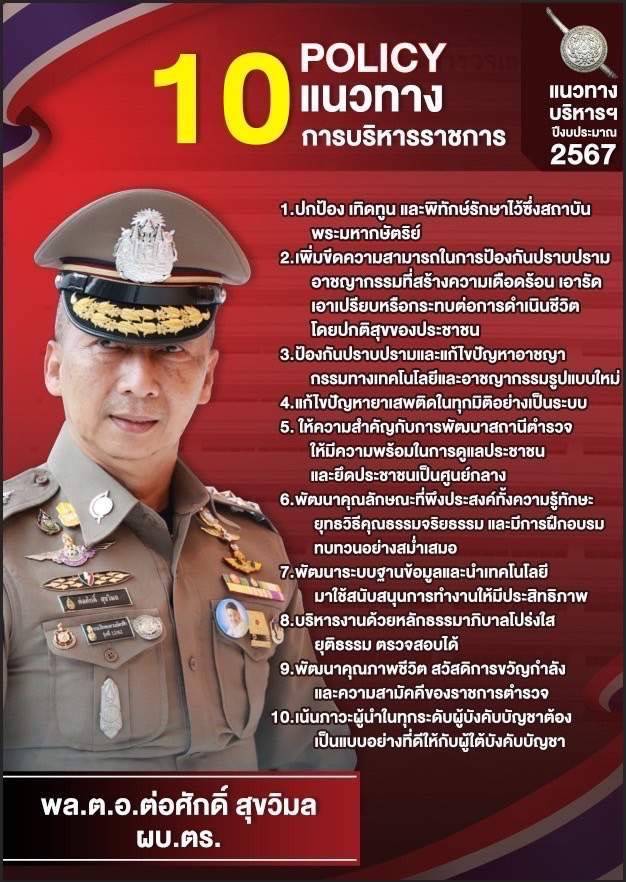 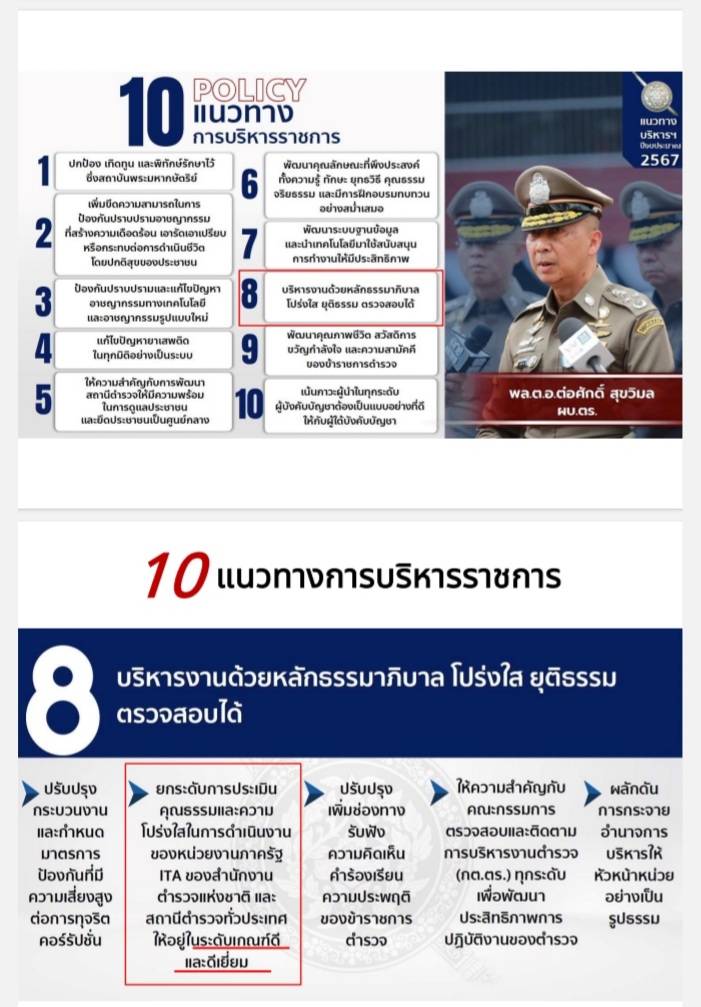 รายละเอียด นโยบาย  ควบคุมดูแลและป้องกันมิให้ข้าราชการตำรวจเข้าไปเกี่ยวข้องกับการทุจริต ๑. ให้ผู้บังคับบัญชาทุกระดับถือปฏิบัติตามมาตรการควบคุม และเสริมสร้างความประพฤติและวินัย  ข้าราชการ ตำรวจ ตามคำสั่ง ตร.ที่ ๑๒๑๒/๒๕๓๗ โดยเคร่งครัดทั้งในและนอกเวลาราชการ๒. ควบคุม กำกับดูแลและกวดขันกำชับมิให้ข้าราชการตำรวจไปเกี่ยวข้องหรือปล่อยปละละเลยให้มี  อบายมุข ทุกประเภท โดยให้ถือตามคำสั่ง ตร.ที่ ๒๓๔/๒๕๕๘ ลง ๒๗ เม.ย. ๒๕๕๘  ๓. ให้ดำเนินการทางปกครอง วินัย และอาญา อย่างเด็ดขาด กับเจ้าหน้าที่ตำรวจที่แสวงหาประโยชน์ โดยมิชอบ และทุจริตในการปฏิบัติหน้าที่ หรือละเว้นการปฏิบัติหน้าที่ราชการ หรือพฤติการณ์เกี่ยวข้อง  พัวพันกับยาเสพติด  ๔. ทุกครั้งที่มีการประชุมบริหารประจำเดือน ให้มีการกวดขัน กำกับ ในเรื่องการดูแลความประพฤติ ระเบียบวินัยข้าราชการตำรวจและบันทึกเป็นหลักฐาน ถ่ายทอดถึงผู้บังคับบัญชาทุกระดับ ๙ บทที่ ๓ สถานการณ์การทุจริตและประพฤติมิชอบของสถานีตำรวจ          จากสถานการณ์ทุจริตที่มีการเปลี่ยนแปลงอย่างรวดเร็วและบทเรียนที่ได้จากการเปลี่ยนแปลง  ยุทธศาสตร์ว่าด้วยการป้องกันและปราบปรามการทุจริตที่ผ่านมาสู่การปฏิบัติจึงได้มีการริเริ่มแนวคิดในการ  ปรับปรุงยุทธศาสตร์ว่าด้วยการป้องกันและปราบปรามการทุจริตให้สอดคล้องกับสภาพปัญหาและสถานการณ์  ดำเนินงานการป้องกันและปราบปรามการทุจริตที่เปลี่ยนแปลงไปในปัจจุบัน โดยสามารถตอบโจทย์ต่อปัญหาหรือ  สถานการณ์ทุจริตที่ประชาชนและหน่วยงานต่างๆ ต้องเผชิญอยู่จริง ต้องมีการคำนึงถึงบทบาทของทุกภาคส่วน ไม่ว่าจะเป็นหน่วยงานภาครัฐภาคเอกชนภาควิชาการองค์กรสาธารณะสื่อมวลชนและภาคประชาสังคมเพื่อให้ เข้ามามีการส่วนร่วมในทุกกระบวนการตั้งแต่กระบวนการจัดทำยุทธศาสตร์ชาติการแปลง ยุทธศาสตร์ชาติไปสู่การ  ปฏิบัติการติดตามประเมินผลการรายงานผลการดำเนินการตามยุทธศาสตร์ชาติให้รัฐสภาและสาธารณชน ถ้ารับทราบในทุกปีงบประมาณทั้งนี้ก็เพื่อให้เกิดการบูรณาการ ร่วมมือจากทุกภาคส่วน ในการต่อต้านการทุจริต  ทุกรูปแบบอย่างเข้มแข็งเพื่อให้ประเทศไทย เป็นประเทศที่มีมาตรฐานความโปร่งใสเทียบเท่าสากล              จากข้อมูลข่าวสารจากสื่อต่างๆกล่าวถึงอาชีพตำรวจว่าอาชีพตำรวจนับเป็นอาชีพที่มีเกียรติ  ในฐานะผู้พิทักษ์สันติราษฎร์ เพราะตำรวจคือเจ้าหน้าที่รัฐที่ใกล้ชิดกับประชาชนมากที่สุด ทำให้อาชีพนี้กลายเป็น  อาชีพที่มีทั้งคนรักและชังพร้อมๆกัน ปัญหาหนึ่งที่ตำรวจถูกร้องเรียนมากที่สุดคือ ปัญหาการใช้อำนาจหน้าที่โดย  มิชอบ โดยเฉพาะการเรียกรับสินบน ซึ่งทำให้อาชีพนี้ถูกตราหน้าและเป็นจำเลยสังคมเสมอ ไม่เฉพาะตำรวจไทย  เพียงแห่งเดียวที่ถูกตราหน้าแบบนี้ หากแต่วงการตำรวจทั่วโลกต่างก็ถูก “ยัดเยียด” ภาพด้านลบภายใต้อคติของ  ผู้คนในสังคมมากกว่าที่จะเกิดภาพพจน์ด้านบวกการศึกษาปัญหาทุจริตคอร์รัปชันในข้าราชการตำรวจนั้นมี  ความละเอียดอ่อน เพราะอาชีพตำรวจถูกคาดหวังจากสังคมสูงมาก อย่างไรก็ดี นักวิชาการด้านคอร์รัปชันศึกษา  และทุจริตวิทยา วิเคราะห์พฤติการณ์คอร์รัปชันภายใต้พื้นฐานที่ว่า การทุจริตคอร์รัปชันเกิดขึ้นก็ต่อเมื่อเจ้าหน้าที่  รัฐมีแรงจูงใจที่จะใช้อำนาจรัฐนั้น เพื่อผลประโยชน์ส่วนตัวและพวกพ้อง ดังนั้น ตำรวจในฐานะที่เป็นเจ้าหน้าที่รัฐ  ที่ใกล้ชิดกับประชาชนมากที่สุด จึงกลายเป็นอาชีพที่ถูกมองว่าแสวงหาประโยชน์จากการทำหน้าที่มากที่สุดเช่นกัน  ภาพลักษณ์เหล่านี้กลายเป็น “ภาพลบ” กับอาชีพตำรวจทั่วโลก ทั้งๆ ที่มีตำรวจจำนวนมากตั้งใจทำงาน ปฏิบัติ  หน้าที่ด้วยความซื่อสัตย์ตรงไปตรงมา โดยสรุป ตำรวจมีพฤติการณ์ใช้อำนาจหน้าที่โดยมิชอบ ๕ ลักษณะ  กล่าวคือ  ๑. การทุจริตคอร์รับชันของตำรวจ (Police Corruption) ซึ่งเป็นพฤติการณ์ที่เจ้าหน้าที่ตำรวจ  ในฐานะเจ้าพนักงานตามกฎหมาย ปฏิบัติหรือละเว้นการปฏิบัติหน้าที่โดยมีเจตนาแสวงหาผลประโยชน์ในรูป  ทรัพย์สินเงินทอง โดยพฤติการณ์สำคัญคือ เรียกรับสินบนหรือที่ชาวบ้านเรียกง่ายๆ ว่า “ไถ” เลือกปฏิบัติในการ  จับกุม บิดเบือนพยานหลักฐานในคดี ยักยอกเงินประกันตัวผู้ต้องหา รวมทั้งซื้อขายตำแหน่ง  ๒. การประพฤติมิชอบของตำรวจ (Police Misconduct) กรณีนี้เป็นพฤติการณ์ที่ไม่ได้มี เจตนาเรียก รับผลประโยชน์จากการกระทำนั้น แต่เกี่ยวข้องกับการใช้อำนาจเกินขอบเขต เช่น ซ้อมหรือ ทรมานผู้ต้องหา ไม่ปฏิบัติตามขั้นตอนตามกฎหมาย ๓. พฤติการณ์ที่เกี่ยวข้องกับยาเสพติด เนื่องจากตำรวจเกี่ยวข้องกับการจับกุม ผู้กระทำผิดในคดียาเสพติดโดยตรง ซึ่งคดีดังกล่าวเป็นความผิดมีโทษหนัก ดังนั้น ผู้กระทำผิดมักใช้วิธีการ  “วิ่ง/ยัด/จ่าย” ให้ตำรวจ ตั้งแต่ขั้นต้นเพื่อให้ตนเองพ้นผิด หรือถูกดำเนินคดีโดยได้รับโทษที่ไม่หนักมาก ๔. พฤติการณ์ที่ยังคลุมเครือว่าเป็นการทุจริตคอร์รัปชันหรือไม่ พฤติการณ์เหล่านี้อยู่ในรูปแบบ ของการรับสินน้ำใจจากร้านค้า ร้านทอง ร้านสะดวกซื้อที่ขอร้องตำรวจมาทำหน้าที่อำนวยความสะดวก ดูแลความ  ปลอดภัย หรือช่วยจัดการจราจรให้ ซึ่งพฤติการณ์ดังกล่าวไม่ควรถูกเหมารวมว่าเป็นการทุจริต หากแต่เป็นการ  อำนวยความสะดวกโดยมีสินน้ำใจเล็กๆ น้อยๆ เป็นเครื่องตอบแทน  ๕. การฝ่าฝืนจรรยาบรรณ เช่น ทำงานไม่เต็มเวลา สถานีตำรวจภูธรปทุมราชวงศาเป็นหน่วยงานในสำนักงานตำรวจแห่งชาติ เป็นหน่วยหลักในการ  รักษาความสงบเรียบร้อยดูแลความปลอดภัยในชีวิตและทรัพย์สินของประชาชนและตามยุทธศาสตร์ชาติว่าด้วย  การป้องกันและปราบปรามการทุจริต โดยสำนักงานตำรวจแห่งชาติยังเป็นหน่วยงานสำคัญในการแก้ปัญหาการ  ทุจริตคอรัปชั่นให้กับประเทศชาติมีอำนาจหน้าที่ในการบังคับใช้กฎหมายโดยตรง มีข้อมูลสถิติการร้องเรียน  ข้าราชการตำรวจในเรื่องเกี่ยวกับการทุจริต และประพฤติมิชอบ และจริยธรรมและจรรยาบรรณของตำรวจ  ตาม สถิติการร้องเรียนข้าราชการตำรวจของหน่วย๑๑บทที่ ๔  แผนปฏิบัติการต่อต้านการทุจริต และประพฤติมิชอบ ปีงบประมาณ พ.ศ.๒๕๖๗ ของ สถานีตำรวจภูธรเมืองอำนาจเจริญ๑. หลักการและเหตุผล  ปัญหาการทุจริตคอร์รัปชันในหน่วยงานราชการถือเป็นปัญหาสำคัญประการหนึ่งซึ่งส่ง  ผลกระทบต่อเสถียรภาพทางการเมืองการพัฒนาเศรษฐกิจและสังคมตลอดจนการพัฒนา ประเทศเป็นอย่างมาก โดยกระบวนการของปัญหาทุจริตเกิดจากนักการเมืองท้องถิ่น ข้าราชการ  ซึ่งมีพฤติกรรมในเชิงทุจริตคอร์รัปชัน ใน รูปแบบของผลประโยชน์ทับซ้อน (Conflict of Interest)  และการเอื้อประโยชน์ (Trading Influence) สร้างความ เสียหายแก่ราชการในแต่ละครั้งเป็นจำนวนมาก  จากสรุปผลการสอบสวนและศึกษาเรื่องการทุจริต ของ คณะกรรมาธิการวิสามัญพิจารณาสอบสวน และศึกษาเรื่องเกี่ยวกับการทุจริตของวุฒิสภาได้แบ่งกรณีการ ทุจริตคอร์รัปชันออกเป็น ๕ ประเภทได้แก่  การทุจริตต่อตำแหน่งหน้าที่ การทุจริตในการจัดซื้อจัดจ้าง การทุจริตในการ สัมปทาน การทุจริต โดยการทำลายระบบตรวจสอบอำนาจรัฐและการทุจริตเชิงนโยบาย ยุทธศาสตร์ชาติว่าด้วยการป้องกันและปราบปรามการทุจริตนโยบายการบริหารจัดการที่ดีมุ่งเน้นเสริมสร้างมาตรฐานด้านคุณธรรมจริยธรรม ให้แก่ข้าราชการและเจ้าหน้าที่ของรัฐ และพัฒนา ความโปร่งใสในการปฏิบัติงาน  พร้อมทั้งป้องกันและปราบปรามการทุจริตและประพฤติมิชอบของข้าราชการและเจ้าหน้าที่ของรัฐนำไปสู่การปฏิบัติให้บังเกิดผลเป็นรูปธรรมและเป็นเครื่องมือชี้นำการพัฒนาหน่วยงานจากทุกภาคส่วนให้เกิดการบูรณาการความร่วมมือกันอย่าง จริงจังในการป้องกันและปราบปรามการทุจริต  โดยมีวัตถุประสงค์หลัก ๔ ประการ คือ  ๑) สังคมไทยมีวินัย คุณธรรมและจริยธรรม  ๒) เครือข่ายจากทุกภาคส่วน ส่วนร่วมในการป้องกันและปราบปรามการทุจริต  ๓) ระบบและกลไกในการตรวจสอบ ควบคุม กระจาย และถ่วงดุลอานาจอย่างมีประสิทธิภาพ  ๔) สังคมรู้เท่าทัน ร่วมคิดป้องกันการทุจริต  ๒. สาเหตุของการทุจริต  ๑) ปัญหาระบบอุปถัมภ์และค่านิยมในทางที่ผิด เช่น ติดสินบน ยกย่องคนร่ำรวยและมี อำนาจโดยมิชอบ ระบบพวกพ้องในวงราชการ การเมืองไม่เป็นประชาธิปไตย การซื้อเสียงเลือกตั้ง การใช้ ผลประโยชน์อิทธิครอบงำประชาชน  ๒) ปัญหาโครงสร้างของราชการที่ซับซ้อน ไม่โปร่งใสและตรวจสอบได้ยาก  ๓) ปัญหาระบบการทำงานไม่รัดกุม มีช่องว่างให้เกิดการทุจริต  ๔) ระบบการตรวจสอบทุจริตของภาครัฐล่าช้า ไม่ทั่วถึงและละเลยในบางกรณี  ๕) ปัญหาบุคคลไม่ซื่อสัตย์    ๖) ภาคประชาชนเพิกเฉยต่อการทุจริต ติดสินบนราชการ สมยอมและเข้าร่วมในกระบวน การทุจริต ๑๒ จากสภาพปัญหาการทุจริตดังกล่าวส่งผลให้ประชาชนขาดความเชื่อมั่นต่อข้าราชการและนักการ เมือง ในเรื่องของความซื่อสัตย์ สุจริตในการบริหารงาน รัฐบาลจึงได้กำหนดยุทธศาสตร์ชาติว่าด้วยการป้องกันและ ปราบปรามการทุจริต โดยฉบับปัจจุบันอยู่ในระยะที่ ๓ (พ.ศ. ๒๕๖๐ – ๒๕๖๔) ภายใต้วิสัยทัศน์ “ประเทศไทย  ใสสะอาดไทย” ทั้งชาติต้านทุจริต (Zero Tolerance and Clean Thailand)” มุ่งให้ประเทศไทยเป็นประเทศ ที่มีมาตรฐานทาง คุณธรรมจริยธรรม เป็นสังคมมิติใหม่ที่ประชาชนไม่เพิกเฉยต่อการทุจริตทุกรูปแบบ  โดย กำหนดยุทธศาสตร์การ ดำเนินงานหลักเป็น ๔ ยุทธศาสตร์ ดังนี้  ยุทธศาสตร์ที่ ๑ : ปลูกจิตสำนึก ค่านิยม คุณธรรมและจริยธรรม และสร้างวินัย ในการต่อต้าน การทุจริต ยุทธศาสตร์ที่ ๒ : บูรณาการการทำงานของหน่วยงานรวมทั้งพัฒนาเครือข่ายในการ ป้องกัน และปราบปรามการทุจริต  ยุทธศาสตร์ที่ ๓ : เสริมสร้างความแข็งแกร่งแก่หน่วยงานต่อต้านการทุจริต  ยุทธศาสตร์ที่ ๔ : สร้างบุคลากรมืออาชีพป้องกันและปราบปรามการทุจริต  การดำเนินการตามยุทธศาสตร์ชาติว่าด้วยการป้องกันและปราบปรามการทุจริตในส่วน ราชการสำนักงานคณะกรรมการการป้องกันและปราบปรามการทุจริตแห่งชาติ(สำนักงานป.ป.ช.)  และสำนักงานคณะกรรมการป้องกันและปราบปรามการทุจริตในภาครัฐ(สำนักงานป.ป.ท.)กำหนดให้ส่วนราชการ จัดทำแผนปฏิบัติการ ป้องกันและปราบปรามการทุจริตภาครัฐ ประจำปีงบประมาณ  พ.ศ. ๒๕๖๓-๒๕๖๕ โดยมีแนวทางในการดำเนินงานคือหากส่วนราชการได้จัดทำแผนปฏิบัติราชการ๔ปีและมีการกำหนดแผนงาน/โครงการ/กิจกรรม/ ตัวชี้วัด ไว้แล้วและเห็นว่าสามารถตอบสนองยุทธศาสตร์ ชาติฯได้ก็ให้นำแผนงาน/โครงการ/กิจกรรม/ตัวชี้วัดดังกล่าวมาบรรจุไว้ในแผนปฏิบัติราชการป้องกัน และปราบปรามการทุจริต ประจำปีงบประมาณพ.ศ. ๒๕๖๖หากไม่ตอบสนองต่อยุทธศาสตร์ชาติฯ ก็กำหนดขึ้นมาใหม่และนำไปบรรจุไว้ในแผนปฏิบัติราชการด้วย โดยกำหนด แผนงาน/โครงการ/กิจกรรม/ ตัวชี้วัดให้เป็นไปตามพันธกิจ จึงได้จัดทำแผนป้องกันและปราบปรามการทุจริตขึ้น เพื่อเป็นกรอบในการ ดำเนินการป้องกันและปราบปรามการทุจริต และใช้เป็นแนวทางในการจัดทำแผนปฏิบัติการ ก า ร ป ้ อ ง ก ั น แ ล ะ ป ร า บ ป ร า ม ก า ร ท ุ จ ร ิ ต ป ร ะ จ ำ ป ี ต ่ อ ไ ป น อ ก จ า ก น ี ้ ส ำ น ั ก ง า น ป . ป. ช .  ยังได้พัฒนาระบบเทคโนโลยีสารสนเทศรองรับการประเมินคุณธรรมและความโปร่งใสในการดำเนินงานของ  หน่วยงานภาครัฐ (Integrity and Transparency Assessment : ITA) ของสถานีตำรวจภูธร  โดยใช้ชื่อว่าระบบ PoliceITAเพื่อเป็นศูนย์กลางในการเก็บรวบรวมข้อมูลการบริหารจัดการข้อมูล และการกำกับติดตามการประเมินได้อย่างมีประสิทธิภาพรวมไปถึงการวิเคราะห์และประมวลผล  การประเมินได้อย่างอัตโนมัติตอบสนองต่อการนำข้อมูลไปสู่การปรับปรุงหน่วยงานที่รับการประเมิน  และการวางแผนในการป้องกันการทุจริตต่อไปได้๓. วัตถุประสงค์  ๑. เพื่อส่งเสริมให้ข้าราชการตำรวจ มีจิตสำนึกในเรื่องความซื่อสัตย์สุจริต มีคุณธรรม จริยธรรมในการ ดำเนินชีวิต และปฏิบัติงาน  ๒. เพื่อป้องกันและเฝ้าระวังมิให้เกิดการทุจริต การปฏิบัติและ/หรือละเว้นการปฏิบัติหน้าที่โดยมิชอบ ในการปฏิบัติราชการขึ้นภายในหน่วยงานโดยประสานความร่วมมือระหว่างภาครัฐและเครือข่าย ภาคประชาชนในการติดตามตรวจสอบแจ้งข้อมูลเบาะแสการประพฤติมิชอบ  ๓. เพื่อส่งเสริมให้ข้าราชการตำรวจสถานีตำรวจภูธรเมืองชัยนาท มีระบบการทำงานและ การตรวจสอบ ที่เข้มแข็งในการป้องกันการทุจริต  ๔. เสริมสร้างศักยภาพของข้าราชการตำรวจ ให้สามารถปฏิบัติงานได้อย่างมีประสิทธิภาพ ตามมาตรฐาน จรรยาบรรณวิชาชีพ เป้าหมาย : สถานีตำรวจภูธรเมืองอำนาจเจริญ ตัวชี้วัด : การแก้ไขปัญหาการทุจริตการสร้าง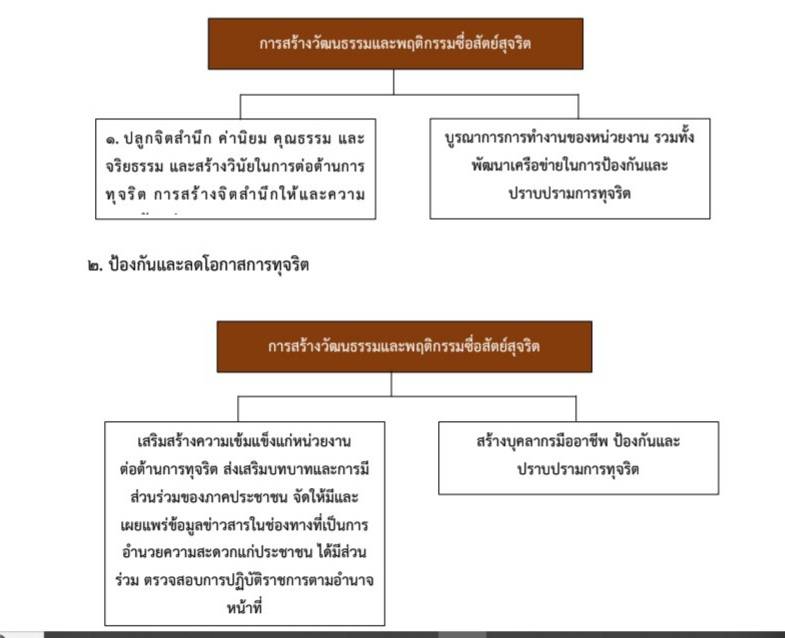 นโยบายของต่อต้านการรับสินบน (Anti Bribery Policy)  ของสถานีตำรวจภูธรเมืองอำนาจเจริญ๑.ประกาศสถานีตำรวจภูธรเมืองอำนาจเจริญ เรื่องเจตนารมณ์ในการไม่รับของขวัญหรือของกำนัล ทุกชนิดจากการปฏิบัติหน้าที่( No Gift Policy ) กล่าวคือ ประกาศเจตนารมณ์ของผู้กำกับการ สถานีตำรวจภูธรเมืองอำนาจเจริญ และข้าราชการตำรวจทุกนาย จะไม่รับของขวัญหรือของกำนัลทุกชนิดจากการ ปฏิบัติหน้าที่ ( No GiftPolicy)ร่วมกันสร้างวัฒนธรรมองค์กรและค่านิยมสุจริตในการปฏิบัติหน้าที่ไม่ยอมรับระบบอุปถัมภ์  หลีกเลี่ยงการกระทำอันอาจมีผลต่อดุลยพินิจหรือการตัดสินใจในการปฏิบัติหน้าที่ซึ่งนำไปสู่การเลือกปฏิบัติ  ป้องกันการปฏิบัติหน้าที่อย่างไม่เป็นธรรม และไม่ให้เกิดผลประโยชน์ทับซ้อน พร้อมทั้งสร้างความเชื่อมั่น ต่อประชาชนในการปฏิบัติหน้าที่อย่างมีธรรมาภิบาล  ๒.ประกาศสถานีตำรวจภูธรเมืองอำนาจเจริญเรื่องเจตนารมณ์ในการป้องกันการทุจริต ของสถานีตำรวจภูธรเมืองอำนาจเจริญกล่าวคือผู้กำกับการสถานีตำรวจภูธรเมืองอำนาจเจริญและข้าราชการตำรวจขอร่วมกันประกาศเจตนารมณ์ที่จะสร้างมาตรฐานด้วยความโปร่งใสสร้างองค์กรให้ปลอดจากการทุจริตในการปฏิบัติหน้าที่ยึดวัฒนธรรม คุณธรรมในองค์กรที่จะปฏิบัติหน้าที่ด้วยการมุ่งประโยชน์ส่วนรวมของคนในสังคม  มีคุณธรรมความสัมพันธ์ส่วนตัว มีการสื่อสาร ภายในหน่วยงานที่ชัดเจนทุกระดับ เพื่อเป็นแนวทางในการปฏิบัติ หน้าที่ภายในองค์กรรวมทั้งเป็นค่านิยมสำหรับองค์กรหรือสถานีตำรวจภูธรปทุมราชวงศาพึงยึดถือเป็นแนวทางปฏิบัติควบคู่กับกฎ ข้อบังคับอื่นๆ สำหรับที่จะสร้างองค์กรที่ใสสะอาดให้บริการด้วยความ โปร่งใสเป็นธรรมต่อประชาชนผู้รับบริการและพัฒนาคุณภาพการดำเนินงานของสถานีตำรวจภูธรเมืองอำนาจเจริญ           ๓.ประกาศสถานีตำรวจภูธรเมืองอำนาจเจริญเรื่องเจตจำนงสุจริตในการบริหารงานสถานีตำรวจภูธรเมืองอำนาจเจริญกล่าวคือประกาศเจตจำนงว่าจะบริหารงานด้วยความซื่อสัตย์สุจริตตามหลักธรรมาภิบาลเกิดความโปร่งใสและสามารถตรวจสอบได้พร้อมสร้างความเชื่อมั่นแก่สังคมว่าสถานีตำรวจภูธรเมืองอำนาจเจริญมีเจตจำนงต่อต้านการทุจริตคอร์รัปชั่นทุกรูปแบบและมุ่งหมายให้สถานีตำรวจภูธรเมืองอำนาจเจริญเป็นองค์กรธรรมาภิบาลและมีความโปร่งใสให้สมกับ ค่านิยมของสำนักงานตำรวจแห่งชาติที่กำหนด “สุจริต  เป็นธรรม”                                                                                      ๑๕บทที่ ๕ แผนงาน/โครงการ/กิจกรรม การต่อต้านการทุจริตและประพฤติมิชอบ ประจำปีงบประมาณ พ.ศ. ๒๕๖๗ ตัวชี้วัด : ผลการประเมินคุณธรรมและความโปร่งใส ในการดำเนินงานของหน่วยงานภาครัฐ ไม่น้อยกว่า  ระดับ A (๘๕.๐๐ -๙๔.๙๙)๒๐๒๔๕. มาตรการ แนวทาง และระยะเวลาการดำเนินการ  สถานีตำรวจภูธรเมืองอำนาจเจริญได้กำหนดให้มีมาตรการ แนวทาง และระยะเวลาการ ดำเนินการเพื่อให้การตาม แผนปฏิบัติการป้องกันการทุจริตเกิดผลสัมฤทธิ์                                                                                                                 ๒๖๖. มาตรฐานตามตัวชี้วัด อนุมัติให้ใช้แผนปฏิบัติการต่อต้านการทุจริตและประพฤติมิชอบของ สถานีตำรวจภูธรเมืองอำนาจเจริญ ประจำปีงบประมาณ ๒๕๖๗       ทั้งนี้ ตั้งแต่วันที่ ๑ มกราคม  พ.ศ. ๒๕๖๗                                                              พันตํารวจเอก         ( สุพล ร่วมสุข )ผู้กํากับการ สถานีตํารวจภูธรเมืองอำนาจเจริญยุทธศาสตร์ที่ ๖ เป้าหมาย ตัวชี้วัดด้านการปรับสมดุลและพัฒนา  ระบบการบริหารจัดการภาครัฐภาครัฐมีความโปร่งใส ปลอดการ ทุจริตและประพฤติมิชอบระดับความโปร่งใส การทุจริต  ประพฤติมิชอบยุทธศาสตร์/ แผนงาน โครงการ/กิจกรรม วัตถุประสงค์  /แนวทางการดำเนินงานผู้รับผิดชอบ งบ ประมาณ๑. ปลูกจิตสำนัก  ค่านิยม คุณธรรม  และ จริยธรรมและ  สร้างวินัยในการ  ต่อต้านการทุจริต  -การสร้างจิตสำนึก ให้และความ ตระ หนัก แก่บุคลากรโครงการอบรมพัฒนา คุณธรรม จริยธรรม  และความโปร่งใส  ในการดำเนินงาน  และการให้ความรู้ เกี่ยวกับ ดัชนีการรับรู้ การทุจริต  (Corruption  Perceptions Index  : CPI)-รณรงค์ ส่งเสริมและปลูกฝัง คุณธรรม จริยธรรมในการ  ดำเนินงาน เพื่อสร้างจิตสำนึก ในการป้องกัน และแก้ไขปัญหา การทุจริตและปฏิบัติหน้าที่โดย มิชอบในหน่วยงาน  -ส่งเสริมและสนับสนุนให้ บุคลากรทุกระดับ เข้าร่วม อบรมคุณธรรม จริยธรรม และ  ส่งเสริมการปฏิบัติตาม  จรรยาบรรณ  -นำสื่อ CPI เผยเพร่ประชาสัม พันธ์ให้ ความรู้ในเวปไซต์  ของสถานีงานอำนวย การ  ทุกสายงานปกติของ หน่วย๑. ปลูกจิตสำนัก  ค่านิยม คุณธรรม  และ จริยธรรมและ  สร้างวินัยในการ  ต่อต้านการทุจริต  -การสร้างจิตสำนึก ให้และความ ตระ หนัก แก่บุคลากรกิจกรรมมอบนโยบาย ในการ กำหนดมาตร ฐานการ ปฏิบัติงานใน การสร้าง มาตรฐาน ความโปร่งใส- การกำหนดนโยบายที่ชัดเจน เกี่ยวกับ มาตรฐานความโปร่งใส ในการทำงานของผู้ ปฏิบัติทุก ระดับชั้น  - เสริมสร้างสมรรถนะและขีด ความสามารถ ของบุคลากร สภ. ปทุมราชวงศา ในการ ป้องกันและ ปราบปรามการทุจริตงานอำนวย การ  ทุกสายงานปกติของ หน่วย๒. บูรณาการการ ทำงานของ หน่วย งานรวมทั้ง พัฒนา  เครือข่าย ในการ ป้องกันและ ปราบ ปรามการ ทุจริต  - การแสดงเจตจำนง ในการ ต่อต้าน  การทุจริตของ  ผู้บริหาร  - สร้างความโปร่งใส  ในการปฏิบัติราชการ -มาตรการการใช้ดุล พินิจ และใช้อำนาจ หน้าที่ ให้ เป็นไปตาม หลักการ บริหาร  กิจการบ้านเมืองที่ดี  -การเชิดชูเกียรติแก่ บุคคลในการ ประ พฤติปฏิบัติตน ให้ เป็นที่ประจักษ์ -มาตรการจัดการ  ในกรณีได้ ทราบ  หรือรับแจ้งหรือ  ตรวจสอบพบการ ทุจริตกิจกรรมประกาศเจต จำนงต่อต้านการทุจริต ของผู้บริหาร  สภ.เมืองอำนาจเจริญประกาศเจตจำนงการบริหารงาน ด้วยความ ซื่อสัตย์สุจริต  -ประกาศนโยบายคุณธรรมและ ความ โปร่งใสในการดำเนินงาน  -จัดตั้งคณะทำงานการจัดทำ แผนปฏิบัติ การป้องกันการทุจริต  -ประกาศใช้แผนปฏิบัติการป้อง กันการทุจริต  ดำเนินการตามแผนปฏิบัติการ ป้องกันการทุจริต  -รายงานผลการดำเนินงานผู้กำกับการ  และ  รอง  ผู้กำกับการ  ทุกสาย  งานปกติของ หน่วย๒. บูรณาการการ ทำงานของ หน่วย งานรวมทั้ง พัฒนา  เครือข่าย ในการ ป้องกันและ ปราบ ปรามการ ทุจริต  - การแสดงเจตจำนง ในการ ต่อต้าน  การทุจริตของ  ผู้บริหาร  - สร้างความโปร่งใส  ในการปฏิบัติราชการ -มาตรการการใช้ดุล พินิจ และใช้อำนาจ หน้าที่ ให้ เป็นไปตาม หลักการ บริหาร  กิจการบ้านเมืองที่ดี  -การเชิดชูเกียรติแก่ บุคคลในการ ประ พฤติปฏิบัติตน ให้ เป็นที่ประจักษ์ -มาตรการจัดการ  ในกรณีได้ ทราบ  หรือรับแจ้งหรือ  ตรวจสอบพบการ ทุจริตโครงการเผยแพร่ข้อ มูลข่าวสารด้านการ จัดซื้อ-จัดจ้าง-รวบรวมข้อมูลกระบวนการ จัด หาพัสดุเพื่อจัดทำการประกาศ  -รายงานผลการจัดซื้อจัดจ้าง ประจำปี  -นำส่งประกาศไปเผยแพร่ ประชาสัมพันธ์ ตามช่องทางการ ประชาสัมพันธ์ของสภ.เมืองอำนาจเจริญงานอำนวย การ ปกติของ หน่วย๒. บูรณาการการ ทำงานของ หน่วย งานรวมทั้ง พัฒนา  เครือข่าย ในการ ป้องกันและ ปราบ ปรามการ ทุจริต  - การแสดงเจตจำนง ในการ ต่อต้าน  การทุจริตของ  ผู้บริหาร  - สร้างความโปร่งใส  ในการปฏิบัติราชการ -มาตรการการใช้ดุล พินิจ และใช้อำนาจ หน้าที่ ให้ เป็นไปตาม หลักการ บริหาร  กิจการบ้านเมืองที่ดี  -การเชิดชูเกียรติแก่ บุคคลในการ ประ พฤติปฏิบัติตน ให้ เป็นที่ประจักษ์ -มาตรการจัดการ  ในกรณีได้ ทราบ  หรือรับแจ้งหรือ  ตรวจสอบพบการ ทุจริตโครงการเผยแพร่ ข้อมูลข่าวสารด้านการ จัดซื้อ-จัดจ้างรวบรวมข้อมูลกระบวนการจัด หาพัสดุเพื่อจัดทำการประกาศ  -รายงานผลการจัดซื้อจัดจ้าง ประจำปี  - นำส่งประกาศไปเผยแพร่ประ ชาสัมพันธ์ตามช่องทางการประ ชาสัมพันธ์ของ สภ.ลืออำนาจงานอำนวย ปกติของ หน่วย๒. บูรณาการการ ทำงานของ หน่วย งานรวมทั้ง พัฒนา  เครือข่าย ในการ ป้องกันและ ปราบ ปรามการ ทุจริต  - การแสดงเจตจำนง ในการ ต่อต้าน  การทุจริตของ  ผู้บริหาร  - สร้างความโปร่งใส  ในการปฏิบัติราชการ -มาตรการการใช้ดุล พินิจ และใช้อำนาจ หน้าที่ ให้ เป็นไปตาม หลักการ บริหาร  กิจการบ้านเมืองที่ดี  -การเชิดชูเกียรติแก่ บุคคลในการ ประ พฤติปฏิบัติตน ให้ เป็นที่ประจักษ์ -มาตรการจัดการ  ในกรณีได้ ทราบ  หรือรับแจ้งหรือ  ตรวจสอบพบการ ทุจริตกิจกรรมควบคุมการ เบิกจ่ายตามข้อบัญญัติ งบประมาณ รายจ่าย ประจำปี- รับโอนการจัดสรรงบประมาณ ประจำปี -จัดทำทะเบียนคุมการเบิก  -การเปิดเผยข้อมูลข่าวสารของ สถานีฯ ให้ประชาชนและ  บุคคลทั่วไปได้รับทราบทั่วกันงาน อำนวยการ ปกติของ หน่วยโครงการประเมินความ พึงพอใจของผู้รับ บริการ-เผยแพร่ข้อมูลข่าวสารในช่อง ทางที่เป็นการ อำนวยความ  สะดวกแก่ประชาชน  ตั้งศูนย์ข้อมูลข่าวสารของสถานี  มีเจ้าหน้าที่ ให้บริการ ประจำ  -ประกาศผ่านเว็บไซด์ที่มีข้อมูล ผลการดำเนินงานของสถานีงานสอบสวน  งานอำนวยการ ปกติของ หน่วยกำหนดขั้นตอน/กระ บวนการ เรื่องร้อง ทุกข์/ร้องเรียน- จัดทำขั้นตอนกระบวนการ และช่องทางในการรับเรื่องร้อง ทุกข์/ร้องเรียน/ร้องเรียน  และแจ้งเบาะแสการทุจริต  ตู้รับฟังความคิดเห็นติดตั้งไว้  ณ สถานีตำรวจ  - ผ่านเว็บไซต์ สภ.ลืออำนาจ หัวข้อ/ช่อง ทางการแจ้งเรื่อง ร้องเรียน/เสนอแนะ/ติดต่อสอบ ถามงานสอบสวน  งานอำนวยการ ปกติของ หน่วยมาตรการยกระดับคุณ ภาพการบริการ ประชาชน-จัดทำคู่มือสำหรับประชาชน แสดงข้อมูลที่เกี่ยวกับ  หลักเกณฑ์วิธีการ ขั้นตอน  ระยะเวลา หรือหลักฐานที่ใช้  ประกอบคำขอ  -ประชาสัมพันธ์คู่มือสำหรับ บริการประชาชนให้รับทราบ  -ใช้ระบบโปรแกรมคอมพิว เตอร์ในการเพิ่มประสิทธิภาพ  การปฏิบัติงานโปร่งใส และได้ มาตรฐาน  - จัดทำแบบประเมินผลความ พึงพอใจของผู้มาขอรับบริการงานสอบสวน  งานอำนวยการ ปกติของ หน่วยโครงการลดขั้นตอน และระยะเวลาการ ปฏิบัติราชการ- ประชุมปรับปรุงขั้นตอนและ ระยะเวลาการปฏิบัติ ราชการ ตามคู่มือสำหรับประชาชน  -จัดทำประกาศ กระบวนงาน บริการปรับลดระยะเวลาการ  ปฏิบัติ ราชการและประกาศ ให้ประชาชนทราบโดยทั่วกัน  -ติดตามประเมินผลโครงการ ลดขั้นตอนและระยะเวลา การ  ให้บริการเพื่อนำจุดบกพร่องมา ปรับปรุงแก้ไขงานสอบสวน  งานอำนวยการ ปกติของ หน่วยโครงการยกย่องเชิดชู เกียรติบุคคที่ประพฤติ ปฏิบัติตนให้ เป็นที่ ประจักษ์-จัดประชุมชี้แจงแนวทางเพื่อ สร้างมาตรการร่วมกันในการ  กำหนัดหลักเกณฑ์การพิจารณา ในการคัดเลือก  - คัดเลือกและประกาศยกย่อง บุคคล  -มีการเผยแพร่ ประชาสัมพันธ์ ยกย่องเชิดชูเกียรติบุคคลที่  ประพฤติปฏิบัติตนให้เป็นที่ประ จักษ์ผ่านทางสื่อช่องทาง ต่างๆงานอำนวยการปกติของ หน่วยกิจกรรม การจัดทำ ข้อตกลง การปฏิบัติ ราชการของ สภ.เมืองอำนาจเจริญ-สร้างความเข้มแข็ง และบูรณา การความร่วมมือระหว่าง ภาคี เครือข่ายหน่วยงาน ภาครัฐ  ภาคเอกและประชาชนใน การ ต่อต้านการทุจริต  -พัฒนาระบบการป้องกันการ ทุจริต และจัดการองค์ความรู้ มีการ ถ่ายทอดความรู้แก่ บุคลากร ในการป้องกันและ ปราบปรามการทุจริตงานป้องกัน  ปราบปรามปกติของ หน่วยยุทธศาสตร์/ แผนงานโครงการ/กิจกรรม แนวทางการดำเนินงาน ผู้รับผิด ชอบงบ ประมาณมาตรการ“ดำเนินการ  เกี่ยวกับเรื่องร้องเรียน ”กรณีประชาชนกล่าว หาเจ้าหน้าที่ว่าทุจริต และปฏิบัติราชการ  ตามอำนาจหน้าที่โดย มิชอบ-กำหนดช่องทางการร้องเรียน  แจ้งเบาะแสข้อมูล เกี่ยวกับ  การทุจริตและประพฤติมิชอบ  -กำหนดหลักเกณฑ์และแนว  ทางในการพิจารณาเรื่อง ร้อง เรียนว่ามีมูลและเข้าองค์  ประกอบความผิดการทุจริต หรือไม่ -แต่งตั้งคณะกรรมการสอบข้อ เท็จจริง กรณีมีเจ้าหน้าที่ทุจริต และปฏิบัติราชการตามอำนาจ หน้าที่โดยมิชอบ  -ดำเนินการทางวินัย  -ติดตาม ตรวจสอบผู้กระทำผิด ของเจ้าหน้าที่โดยเจตนาทุจริต  โดยให้ประชาชนมีส่วนร่วมในก ารแจ้งเบาะแสนใน เว็บไซต์  - แจ้งผลการพิจารณาให้ผู้ร้อง เรียนทราบผลและความ คืบ หน้าของการดำเนินการภายใน ระยะเวลาที่กำหนดงานสอบสวน งานอำนวยการปกติของ หน่วย๓. เสริมสร้างความ แข็งแกร่งแก่ หน่วย งาน ต่อต้านการ ทุจริต  -การส่งเสริมบท บาท และการมีส่วน  ร่วมของ ภาคประ ชาชน - จัดให้มีและเผยกิจกรรม“การเผยแพร่ ข้อมูล ข่าวสารด้าน การเงิน การคลัง พัสดุ  และการรับเรื่อง ร้อง เรียนเกี่ยวกับการเงิน การคลัง”-รวบรวมข้อมูลข่าวสารด้าน การเงิน การคลัง การจัดหา พัสดุเพื่อเผยแพร่ให้ประชาชน รับทราบ - สำรวจความพึงพอใจของ ประชาชนที่มาใช้บริการ - นำส่งประกาศไปเผยแพร่ ประชาสัมพันธ์ตามช่องทาง การประชาสัมพันธ์ของ สภ.เมืองอำนาจเจริญ-แพร่ข้อมูลข่าวสาร  ในช่องทางที่เป็น การอำนวยความสะดวกแก่ ประชา ชนได้มีส่วนร่วม ตรวจสอบการปฏิ บัติราชการตาม  อำนาจหน้าที่-กิจกรรม จัดให้มีช่อง ทางที่ประชาชนเข้า ถึงข้อมูลข่าวสาร  ของสถานีตำรวจภูธรเมืองอำนาจเจริญ-จัดให้มีและเผยแพร่ข้อมูลข่าว สารในช่องทางที่เป็นการ  อำนวยความสะดวกประชาชน -จัดส่งเอกสารเผยแพร่รายงาน ประจำปี  -ประกาศผ่านเว็บไซต์/เฟสบุ๊ค  ของสถานีฯ-จัดตั้งศูนย์รับเรื่องราว ร้อง ทุกข์ของสถานี ตำรวจภูธรเมืองอำนาจเจริญ-ประชุมคัดเลือกแต่งตั้งเจ้า หน้าที่ในการรับเรื่องร้องทุกข์  และตอบคำถาม  -พัฒนาระบบการกำกับติดตาม ตรวจสอบ ให้มีประสิทธิภาพ-การรับฟังความคิด เห็นการรับและตอบ สนองเรื่องร้องเรียน/ ร้องทุกข์ของประชา ชน  -การส่งเสริมให้ประ ชาชนมี ส่วนร่วม บริหารกิจการของ  สถานีตำรวจโครงการ  กต.ตร.พบประชาชน - ร่วมประชุมตรวจสอบและ ติดตามการ ปฏิบัติหน้าที่ของ ตำรวจทุกสายงาน  - ร่วมกันพิจารณาแผนการ ปฏิบัติงานของ กต.ตร.  เพื่อตรวจเยี่ยมประชาชนในชุม ชน ร่วมกับเจ้าหน้าที่ตำรวจ  - ติดตามการปฏิบัติงานราย  โครงการ กิจกรรมมาวิเคราะห์ ปรับปรุงแก้ไขทุกสายงาน ปกติของ หน่วย๔.สร้างบุคลากร มืออาชีพ ป้องกัน และ ปราบปราม การทุจริต  -การเสริมสร้างและ ปรับปรุงกลไกใน การตรวจสอบการ โครงการจัดทำแผน การปฏิบัติ  ราชการประจำปี-ประชุม ชี้แจงแนวทางในการ จัดทำ แผนการปฏิบัติราชการ ประจำปี  -แต่งตั้งคณะทำงานจัดทำแผน การปฏิบัติ ราชการจากทุก สายงาน  - เผยแพร่ข้อมูลแผนการปฏิบัติทุกสายงาน ปกติของ หน่วยปฏิบัติราชการของ สถานีตำรวจ  -มีการจัดวางระบบ และรายงานการ ควบคุมภายใน ตาม ที่คณะกรรม การ ตรวจเงินแผ่นดิน กำหนดราชการลงเว็บไซต์เพื่อเผยแพร่ ให้ประชาชนรับทราบโดยทั่วกันงานอำนวยการ ปกติของห น่วยปฏิบัติราชการของ สถานีตำรวจ  -มีการจัดวางระบบ และรายงานการ ควบคุมภายใน ตาม ที่คณะกรรม การ ตรวจเงินแผ่นดิน กำหนดกิจกรรมการมีส่วน ร่วมของ ประชาชนใน การตรวจสอบการ  รับการจ่ายและการใช้  ประโยชน์ทรัพย์สิน ของสถานีตำรวจ-คัดเลือกตัวแทนชุมชนเพื่อเป็น  คณะกรรมการ  -จัดทำงบแสดงฐานะการเงิน และงบอื่นๆ โดยเปิดเผยเพื่อให้ ประชาชน ทราบ-การสนับสนุนให้ ภาคประชาชนมี ส่วนร่วมตรวจสอบ การปฏิบัติหรือ  การบริหารราชการ  ตามช่องทางที่ สามารถดำเนินการได้  -การมีส่วนร่วมของ ชุมชนและ บูรณา การทุก ภาคส่วน เพื่อ ต่อต้านการ ทุจริต-สรุปผลการรับ จ่ายของ สถานีตำรวจ ให้ ประชาชน ทราบทางช่องทางต่างๆ เช่น  ทาง เว็บไซต์  -เปิดโอกาสให้ประชาชนสอบ ถามข้อสงสัย เกี่ยวกับรายงาน ทางการเงิน-การสนับสนุนให้ ภาคประชาชนมี ส่วนร่วมตรวจสอบ การปฏิบัติหรือ  การบริหารราชการ  ตามช่องทางที่ สามารถดำเนินการได้  -การมีส่วนร่วมของ ชุมชนและ บูรณา การทุก ภาคส่วน เพื่อ ต่อต้านการ ทุจริตส่งเสริมการมีส่วนร่วม ของประชาชนในการ ตรวจสอบ กำกับ ดูแล และรวมเป็นคณะ กรรมการจัดซื้อ/จัด จ้าง- คัดเลือกตัวแทนประชาชนจาก ชุมชน เพื่อเลือกตัวแทนเข้าร่วม เป็นคณะกรรมการ  -จัดทำคำสั่งแต่งตั้งคณะกรรม การ  -จัดประชุมให้ความรู้ความเ ข้าใจแก่คณะกรรมการ เมื่อได้ รับการจัดสรรงบประมาณ  การเบิก-จ่าย  - รายงานผลการดำเนินการให้ ประชาชนทราบทุกขั้นตอนผ่าน ทางเว็บไซต์งานอำนวยการ ปกติของ หน่วยมาตรการ/แนวทาง การ ดำเนินการปีงบประมาณ พ.ศ. ๒๕๖๗ปีงบประมาณ พ.ศ. ๒๕๖๗ปีงบประมาณ พ.ศ. ๒๕๖๗ปีงบประมาณ พ.ศ. ๒๕๖๗ปีงบประมาณ พ.ศ. ๒๕๖๗มาตรการ/แนวทาง การ ดำเนินการไตรมาส ที่ ๑ไตรมาส ที่ ๒ไตรมาส ที่ ๓ไตรมาส ที่ ๔ผู้รับผิดชอบ๑. ปลูกจิตสำนัก ค่านิยม คุณธรรมและ จริยธรรมและสร้างวินัยในการต่อต้านการทุจริต๑. ปลูกจิตสำนัก ค่านิยม คุณธรรมและ จริยธรรมและสร้างวินัยในการต่อต้านการทุจริต๑. ปลูกจิตสำนัก ค่านิยม คุณธรรมและ จริยธรรมและสร้างวินัยในการต่อต้านการทุจริต๑. ปลูกจิตสำนัก ค่านิยม คุณธรรมและ จริยธรรมและสร้างวินัยในการต่อต้านการทุจริต๑. ปลูกจิตสำนัก ค่านิยม คุณธรรมและ จริยธรรมและสร้างวินัยในการต่อต้านการทุจริต๑. ปลูกจิตสำนัก ค่านิยม คุณธรรมและ จริยธรรมและสร้างวินัยในการต่อต้านการทุจริต- การสร้างจิตสำนึกให้และความตระหนัก แก่บุคลากร- การสร้างจิตสำนึกให้และความตระหนัก แก่บุคลากร- การสร้างจิตสำนึกให้และความตระหนัก แก่บุคลากร- การสร้างจิตสำนึกให้และความตระหนัก แก่บุคลากร- การสร้างจิตสำนึกให้และความตระหนัก แก่บุคลากร- การสร้างจิตสำนึกให้และความตระหนัก แก่บุคลากร๑. โครงการอบรม คุณธรรม  จริยธรรม และความโปร่งใส  ในการดำเนินงาน และการให้ ความรู้เกี่ยวกับดัชนีการรับรู้  การทุจริต (Corruption  Perceptions Index : CPI)งานอำนวยการ  ทุกสายงาน๒. กิจกรรมมอบนโยบายในการ  กำหนดมาตรฐานการ ปฏิบัติ งานในการสร้าง มาตรฐาน ความโปร่งใสงานอำนวยการ  ทุกสายงาน๒. บูรณาการการทำงานของหน่วยงานรวมทั้ง  พัฒนาเครือข่ายในการป้องกันและปราบปรามการทุจริต๒. บูรณาการการทำงานของหน่วยงานรวมทั้ง  พัฒนาเครือข่ายในการป้องกันและปราบปรามการทุจริต๒. บูรณาการการทำงานของหน่วยงานรวมทั้ง  พัฒนาเครือข่ายในการป้องกันและปราบปรามการทุจริต๒. บูรณาการการทำงานของหน่วยงานรวมทั้ง  พัฒนาเครือข่ายในการป้องกันและปราบปรามการทุจริต๒. บูรณาการการทำงานของหน่วยงานรวมทั้ง  พัฒนาเครือข่ายในการป้องกันและปราบปรามการทุจริต๒. บูรณาการการทำงานของหน่วยงานรวมทั้ง  พัฒนาเครือข่ายในการป้องกันและปราบปรามการทุจริต- การแสดงเจตจำนงในการต่อต้านการทุจริต ของผู้บริหาร- การแสดงเจตจำนงในการต่อต้านการทุจริต ของผู้บริหาร- การแสดงเจตจำนงในการต่อต้านการทุจริต ของผู้บริหาร- การแสดงเจตจำนงในการต่อต้านการทุจริต ของผู้บริหาร- การแสดงเจตจำนงในการต่อต้านการทุจริต ของผู้บริหาร- การแสดงเจตจำนงในการต่อต้านการทุจริต ของผู้บริหาร๑. ประกาศเจตจำนงต่อต้าน การ ทุจริต ของผู้บริหาร สถานี  ตำรวจภูธรเมืองอำนาจเจริญผู้กำกับการ ๒. เผยแพร่ข้อมูลข่าวสารด้าน การ จัดซื้อ-จัดจ้างงานอำนวยการ๓. ควบคุมการเบิกจ่ายตาม  ข้อบัญญัติงบประมาณ รายจ่าย  ประจำปีงานอำนวยการ๔. ประเมินความพึงพอใจของ  ผู้รับบริการงานสอบสวน  งานอำนวยการ๕. กำหนดขั้นตอน/กระบวนการ  เรื่องร้องทุกข์/ร้องเรียนงานอำนวยการ๖. การยกระดับคุณภาพการบริ การประชาชนทุกสายงาน๗. การลดขั้นตอนและระยะเวลา  การปฏิบัติราชการงานสอบสวน งานอำนวยการ๘. โครงการยกย่องเชิดชูเกียรติ  บุคคที่ประพฤติปฏิบัติตนให้เป็นที่ประจักษ์ทุกสายงาน๙. การจัดทำข้อตกลงการปฏิบัติ  ราชการของสถานีตำรวจภูธรเมืองอำนาจเจริญงานป้องกัน ปราบปราม๑๐. ดำเนินการเกี่ยวกับเรื่อง  ร้องเรียนกรณีประชาชนกล่าวหา  เจ้าหน้าที่ว่าทุจริตและปฏิบัติ  ราชการ ตามอำนาจหน้าที่โดย  มิชอบงานสืบสวนมาตรการ/แนวทาง การ ดำเนินการปีงบประมาณ พ.ศ. ๒๕๖๗ปีงบประมาณ พ.ศ. ๒๕๖๗ปีงบประมาณ พ.ศ. ๒๕๖๗ปีงบประมาณ พ.ศ. ๒๕๖๗ปีงบประมาณ พ.ศ. ๒๕๖๗มาตรการ/แนวทาง การ ดำเนินการไตรมาส ที่ ๑ไตรมาส ที่ ๒ไตรมาส ที่ ๓ไตรมาส ที่ ๔ผู้รับผิดชอบ๓. เสริมสร้างความแข็งแกร่งแก่หน่วยงานต่อต้านการทุจริต๓. เสริมสร้างความแข็งแกร่งแก่หน่วยงานต่อต้านการทุจริต๓. เสริมสร้างความแข็งแกร่งแก่หน่วยงานต่อต้านการทุจริต๓. เสริมสร้างความแข็งแกร่งแก่หน่วยงานต่อต้านการทุจริต๓. เสริมสร้างความแข็งแกร่งแก่หน่วยงานต่อต้านการทุจริต๓. เสริมสร้างความแข็งแกร่งแก่หน่วยงานต่อต้านการทุจริต- การส่งเสริมบทบาทและการมีส่วนร่วมของ ภาคประชาชน- การส่งเสริมบทบาทและการมีส่วนร่วมของ ภาคประชาชน- การส่งเสริมบทบาทและการมีส่วนร่วมของ ภาคประชาชน- การส่งเสริมบทบาทและการมีส่วนร่วมของ ภาคประชาชน- การส่งเสริมบทบาทและการมีส่วนร่วมของ ภาคประชาชน- การส่งเสริมบทบาทและการมีส่วนร่วมของ ภาคประชาชนเผยแพร่ข้อมูลข่าวสารด้านการ เงิน การคลัง พัสดุ และการรับ เรื่องร้องเรียนเกี่ยวกับการเงิน การคลังงานอำนวยการจัดให้มีช่องทางที่ประชาชน เข้าถึงข้อมูลข่าวสาร ของสถานี ตำรวจทุกสายงานจัดตั้งศูนย์รับเรื่องราวร้องทุกข์ ของ สถานีตำรวจภูธรปทุมราชวงศางานอำนวยการโครงการ กต.ตร.พบประชาชน งานป้องกัน ปราบปราม๔. สร้างบุคลากรมืออาชีพ ป้องกัน และ ปราบปรามการทุจริต๔. สร้างบุคลากรมืออาชีพ ป้องกัน และ ปราบปรามการทุจริต๔. สร้างบุคลากรมืออาชีพ ป้องกัน และ ปราบปรามการทุจริต๔. สร้างบุคลากรมืออาชีพ ป้องกัน และ ปราบปรามการทุจริต๔. สร้างบุคลากรมืออาชีพ ป้องกัน และ ปราบปรามการทุจริต๔. สร้างบุคลากรมืออาชีพ ป้องกัน และ ปราบปรามการทุจริตโครงการจัดทำแผนการปฏิบัติราชการประจำปีทุกสายงานการมีส่วนร่วมของประชาชนใน การ ตรวจสอบ การรับ การจ่าย  และการใช้ประโยชน์ทรัพย์สิน ของสถานีตำรวจงานอำนวยการส่งเสริมการมีส่วนร่วมขอประชา ชน ในการตรวจสอบ กำกับ ดูแลและรวมเป็นคณะกรรมการ จัดซื้อ/จัดจ้างงานอำนวยการตัวชี้วัด ประเภท เป้าหมาย๑.จำนวนกลุ่มของเป้าหมายภายใน สภ.เมืองอำนาจเจริญที่ได้รับการสื่อสารและสร้างความตระหนักรู้เกี่ยวกับ  โครงการ/กิจกรรมแผนปฏิบัติการป้องกันการทุจริตเชิงปริมาณ ร้อยละ ๑๐๐๒. จำนวนกิจกรรมที่ปลูกฝังจิตสำนึก ค่านิยม  คุณธรรม จริยธรรม รวมทั้งส่งเสริม สนับสนุน สร้าง  ความรู้ความเข้าใจและให้ความร่วมมือกับทุกภาค  ส่วนในการรณรงค์เผยแพร่ความรู้เกี่ยวกับการ  ป้องกันและต่อต้านการทุจริตคุณภาพ ข้าราชการตำรวจในสังกัดมีคุณธรรม  และความโปร่งใสในการดำเนินงาน  ของหน่วยงาน๓. รายงานผลการดำเนินงาน ระยะเวลา ปีงบประมาณ ๒๕๖๗